ПРОЕКТ РЕШЕНИЯ 2021гО передаче в муниципальную собственность муниципального района Благовещенский район Республики Башкортостан муниципальных объектов водоснабжения, расположенных на территории сельского поселения Иликовский сельсовет муниципального района Благовещенский район Республики Башкортостан  В соответствии со статьей 215 Гражданского кодекса Российской Федерации, Федеральным законом № 131 ФЗ «Об общих принципах организации местного самоуправления в Российской Федерации», Законом Республики Башкортостан от 18.03.2005 года № 162-з «О местного самоуправлении в Республике Башкортостан», на основании решения Совета муниципального района Благовещенский район Республики Башкортостан № 24-1 от 19.04.2021 «Об утверждении Дополнительного соглашения №1 к Соглашению между органами местного самоуправления муниципального района Благовещенский район Республики Башкортостан и сельского поселения Иликовский сельсовет муниципального района Благовещенский район Республики Башкортостан о передаче сельскому поселению части полномочий муниципального района, утвержденному решением Совета муниципального района Благовещенский район Республики Башкортостан от 05.11.2020 г. №18», с учетом     письменного обращения Администрации сельского поселения Иликовский сельсовет муниципального района Благовещенский район Республики Башкортостан от 14.04.2021 № 93, Совет сельского поселения Иликовский сельсовет Муниципального района Благовещенский район Республики БашкортостанРЕШИЛ:1. Передать в собственность муниципального района Благовещенский район Республики Башкортостан следующие муниципальные объекты водоснабжения: - водопроводная сеть, протяженностью 4014,00 м., балансовой стоимостью 0,00 рублей, остаточной стоимостью 0,00 рублей, расположенная по адресу: Республика Башкортостан, Благовещенский район, Иликовский сельсовет, д.Биштиново;- водопроводная сеть, протяженностью 3891,00 м., балансовой стоимостью 0,00 рублей, остаточной стоимостью 0,00 рублей, расположенная по адресу: Республика Башкортостан, Благовещенский район, Иликовский сельсовет, с.Староиликово; 2. Рекомендовать Администрации сельского поселения Иликовский сельсовет муниципального района Благовещенский район Республики Башкортостан, предоставить в установленном порядке в Отдел по управлению собственностью Администрации Муниципального района Благовещенский район Республики Башкортостан документы для внесения изменений в Реестр муниципального имущества сельского поселения Иликовский сельсовет муниципального района Благовещенский район Республики Башкортостан.Глава сельского поселения                                          Д.З.БатршинАУЫЛ  БИЛӘМӘҺЕ ХАКИМИӘТЕИЛЕК АУЫЛ СОВЕТЫМУНИЦИПАЛЬ РАЙОНЫНЫҢБЛАГОВЕЩЕН РАЙОНЫБАШКОРТОСТАН РЕСПУБЛИКАhЫ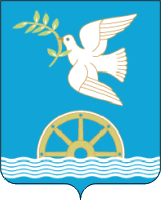 СОВЕТ  СЕЛЬСКОГО ПОСЕЛЕНИЯ ИЛИКОВСКИЙ СЕЛЬСОВЕТ МУНИЦИПАЛЬНОГО РАЙОНА БЛАГОВЕЩЕНСКИЙ РАЙОН РЕСПУБЛИКИБАШКОРТОСТАН